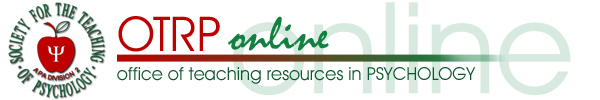 Psychology Career Advice VideosKit NastBishop State Community CollegeSupported by a 2014 Instructional Resource Award Author Contact Information:Dr. Kit Nast
Social Sciences - Psychology
Bishop State Community College351 North Broad StreetMobile, AL 36603
(251) 405-7146E-mail: knast@bishop.eduCopyright 2015 by Dr. Kit Nast.  All rights reserved.  You may reproduce multiple copies of this material for your own personal use, including use in your classes and/or sharing with individual colleagues as long as the author’s name and institution and the Office of Teaching Resources in Psychology heading or other identifying information appear on the copied document.  No other permission is implied or granted to print, copy, reproduce, or distribute additional copies of this material.  Anyone who wishes to produce copies for purposes other than those specified above must obtain the permission of the author(s).Psychology Career Advice VideosThis resource describes how videos on the website www.drkit.org may be used to help students as they determine which careers and college degrees to pursue.  The site is especially useful for high school, college, and graduate students in all majors, but especially in psychology.  Teachers, professors, and parents may also find these resources to be useful as they assist their students or children. Three categories of videos are organized on discipline-specific pages that provide useful career and college readiness-related material: Advice from a Professor, Advice from a Student, and Career Videos.  The content of these videos is explained below, along with the specific questions asked of interviewees.  Advice from a Professor – Professors within various college or university programs answer the following questions: What type of work does this degree program prepare a graduate to do? What kinds of course work and other learning experiences might a student in this degree program expect to have?  (Answer should not be specific to one college/university.)What advice would you give someone who is planning to go into this field?Advice from a Student – Students enrolled in various college and university programs answer the following questions:Why did you pick this major?  What do you eventually want to do (career)? What types of courses/learning experiences are there within this major?What is your favorite part of being in this major?What's the hardest part about pursuing this major?What do you wish someone would have told you before going into this major?What advice would you give less advanced students related to going into this major?  Is there anything that younger students can do to prepare for work within this major? Advice should be specific.  Career Video – People who work within various careers discuss the following information:Describe your typical dayWhat requirements are there for working in this career?Best/worst parts of the jobAny final advice for someone considering this line of work?How Can Professors/Teachers Utilize This Information?Professors and teachers of any level can visit www.drkit.org/teachers to find sample assignments and links to various categories of videos.  In addition, the two pages that follow are one-page handouts that can be distributed to students.  These explain how information on the site may be used by various populations including:-Students working on a degree in psychology (undergraduate or graduate)-Undergraduate college students (or high school students) considering a psychology-related major or students who aren’t sure which career field to pursue.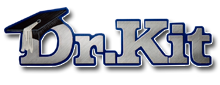 Resources for Students Working on an Undergraduate Degree in Psychology	Students who are already working on a psychology-related undergraduate degree may find the following resources helpful to explore potential careers as well as potential graduate programs.  These students should view the following pages:-www.drkit.org/psychology  This is the best page for students interested in psychology to bookmark because it directs users to the various resources on the site.  -View Advice from Professor videos to learn about graduate programs in the field	-View Advice from Student videos to get other students’ perspectives on graduate programs	-View Career Videos for descriptions of careers from people who actually work in these careers-www.drkit.org/careerchoice/	-View videos on these pages to find resources related to earning graduate degrees in fields other than psychology.-www.drkit.org/students –View videos related to “How to Study Effectively” and “Finding the Motivation to Study,” and find links to other general resources on the website.Resources for students working on a graduate degree in a psychology program	For students who are already working on a graduate degree in psychology, the following pages would be especially helpful to explore potential careers:  -www.drkit.org/psychology – then scroll down to view the “Career Videos”-www.drkit.org/students –View videos related to “How to Study Effectively” and “Finding the Motivation to Study”, and find links to other general resources on the website.Some of the videos on this site were partially funded by a grant from the                                             Society for the Teaching of PsychologyResources for Undergraduate Undeclared Majors (or High School Students) Considering a Psychology-Related MajorCollege or high school students who are considering a psychology-related career may find the following pages/videos to be useful:-www.drkit.org/psychology	-View the video by Dr. Jane Halonen at the top of the page – she introduces the field of psychology. 	-View Advice from Professor videos to learn about programs in the field, especially the “BA in Psychology” video.  Students may also consider viewing some of the graduate videos if they are interested in a specific career path (Counseling, Clinical, I/O, etc.)	--View Career Videos for descriptions of careers from people who actually work in these careers-www.drkit.org/students	This is the best page for students who have not yet chosen a major to bookmark because it directs users to the various resources on the site.  It also displays two videos at the top of the page titled “How to Study Effectively” and “Finding the Motivation to Study”  Resources for Undergraduate, Undeclared Majors (or High School Students) Unsure of Which Major to PursueCollege or high school students who are unsure of which major to pursue may find the following pages/videos to be useful:-www.drkit.org/students	This is the best page to bookmark because it directs students to the various resources on the site.  In addition, the two videos related to “How to Study Effectively” and “Finding the Motivation to Study” may be valuable to any student. -www.drkit.org/careerchoice/	Search for faculty, student, and career advice videos by discipline (nursing, business, etc.)-www.drkit.org/careervideos/	Search through over 300 career videos, organized by career clusters-www.drkit.org/ceo/			Watch CEOs provide advice related to being successfulSome of the videos on this site were partially funded by a grant from the                                             Society for the Teaching of Psychology